Name of Journal: World Journal of GastroenterologyESPS Manuscript NO: 23964Manuscript Type: ORIGINAL ARTICLERetrospective StudySignificance of functional hepatic resection rate calculated using 3D CT/99mTc-galactosyl human serum albumin single-photon emission computed tomography fusion imaging Tsuruga Y et al. CT/99mTc-GSA SPECT for functional hepatic resection rateYosuke Tsuruga, Toshiya Kamiyama, Hirofumi Kamachi, Shingo Shimada, Kenji Wakayama, Tatsuya Orimo, Tatsuhiko Kakisaka, Hideki Yokoo, Akinobu TaketomiYosuke Tsuruga, Toshiya Kamiyama, Hirofumi Kamachi, Shingo Shimada, Kenji Wakayama, Tatsuya Orimo, Tatsuhiko Kakisaka, Hideki Yokoo, Akinobu Taketomi, Department of Gastroenterological Surgery I, Hokkaido University Graduate School of Medicine, Sapporo 060-8638, JapanAuthor contributions: All authors substantially contributed to data acquisition, analysis, and interpretation; Tsuruga Y drafted the manuscript; Kamiyama T revised the manuscript for important intellectual content; Taketomi A gave final approval of the version to be published.Institutional review board statement: The study was reviewed and approved by the Institutional Review Board of Hokkaido University Hospital for Clinical Research.Informed consent statement: Patients were not required to give informed consent because the analysis used anonymous clinical data. For full disclosure, the details of the study are published on the home page of Hokkaido University Hospital.Conflict-of-interest statement: We have no potential conflicts of interest to declare.Data sharing statement: No additional data are available.Open-Access: This article is an open-access article which was selected by an in-house editor and fully peer-reviewed by external reviewers. It is distributed in accordance with the Creative Commons Attribution Non Commercial (CC BY-NC 4.0) license, which permits others to distribute, remix, adapt, build upon this work non-commercially, and license their derivative works on different terms, provided the original work is properly cited and the use is non-commercial. See: http://creativecommons.org/licenses/by-nc/4.0/Correspondence to: Yosuke Tsuruga, MD, PhD, Specially Appointed Assistant Professor, Department of Gastroenterological Surgery I, Hokkaido University Graduate School of Medicine, North 15, West 7, Kita-ku, Sapporo 060-8638, Japan. ytsuruga@med.hokudai.ac.jp Telephone: +81-11-7065927 Fax: +81-11-7177515Received: December 28, 2015Peer-review started: December 28, 2015First decision: January 28, 2016Revised: February 11, 2016Accepted: March 1, 2016Article in press:Published online: AbstractAIM: To evaluate the usefulness of the functional hepatic resection rate (FHRR) calculated using 3D computed tomography (CT)/99mTc-galactosyl-human serum albumin (GSA) single-photon emission computed tomography (SPECT) fusion imaging for surgical decision making METHODS: We enrolled 57 patients who underwent bi- or trisectionectomy at our institution between October 2013 and March 2015. Of these, 26 patients presented with hepatocellular carcinoma, 12 with hilar cholangiocarcinoma, six with intrahepatic cholangiocarcinoma, four with liver metastasis, and nine with other diseases. All patients preoperatively underwent three-phase dynamic multidetector CT and 99mTc-GSA scintigraphy. We compared the parenchymal hepatic resection rate (PHRR) with the FHRR, which was defined as the resection volume counts per total liver volume counts on 3D CT/99mTc-GSA SPECT fusion images.RESULTS: In total, 50 patients underwent bisectionectomy and seven underwent trisectionectomy. Biliary reconstruction was performed in 15 patients, including hepatopancreatoduodenectomy in two. FHRR and PHRR were 38.6 ± 19.9 and 44.5 ± 16.0, respectively; FHRR was strongly correlated with PHRR. The regression coefficient for FHRR on PHRR was 1.16 (P < 0.0001). The ratio of FHRR to PHRR for patients with preoperative therapies (transcatheter arterial chemoembolization, radiation, radiofrequency ablation, etc.), large tumors with a volume of > 1000 mL, and/or macroscopic vascular invasion was significantly smaller than that for patients without these factors (0.73 ± 0.19 vs 0.82 ± 0.18, P < 0.05). Postoperative hyperbilirubinemia was observed in six patients. Major morbidities (Clavien–Dindo grade ≥ 3) occurred in 17 patients (29.8%). There was no case of surgery-related death.CONCLUSION: Our results suggest that FHRR is an important deciding factor for major hepatectomy, because FHRR and PHRR may be discrepant owing to insufficient hepatic inflow and congestion in patients with preoperative therapies, macroscopic vascular invasion, and/or a tumor volume of > 1000 mL.Key words: 99mTc-galactosyl human serum albumin; Single-photon emission computed tomography; Hepatectomy; Functional hepatic resection rate; Parenchymal hepatic resection rate© The Author(s) 2016. Published by Baishideng Publishing Group Inc. All rightsreserved.Core tip: We evaluated the usefulness of the functional hepatic resection rate (FHRR) calculated using 3D computed tomography (CT)/99mTc-galactosyl human serum albumin (GSA) single-photon emission computed tomography fusion imaging and found a strong correlation between FHRR and the parenchymal hepatic resection rate (PHRR). However, FHRR and PHRR were discrepant because of insufficient hepatic inflow and congestion in patients with preoperative therapies, macroscopic vascular invasion, or a tumor volume of > 1000 mL.Tsuruga Y, Kamiyama T, Kamachi H, Shimada S, Wakayama K, Orimo T, Kakisaka T, Yokoo H, Taketomi A. Significance of functional hepatic resection rate calculated using 3D CT/99mTc-galactosyl human serum albumin single-photon emission computed tomography fusion imaging. World J Gastroenterol 2016; In pressINTRODUCTIONThe development of postoperative liver failure (PHLF) is a major cause of morbidity and mortality after hepatectomy[1]. The mortality rate after major hepatectomy is reported as 2.0% to 6.8%[1-3]. A smaller remnant liver volume and an impaired hepatic functional capacity increase the risk of PHLF[4]. Preoperative estimation of the hepatic functional reserve is important for major hepatectomy[5]. Although the future remnant hepatic volume can be calculated by computed tomography (CT) volumetry[6], precise estimation of the future liver remnant function is difficult.  The asialoglycoprotein receptor is only expressed on the sinusoidal surfaces of mammalian hepatocytes. 99mTc-galactosyl human serum albumin (99mTc-GSA) was developed as a liver scintigraphy agent that binds to the asialoglycoprotein receptor on hepatocytes[7]. 99mTc-GSA scintigraphy is frequently used for evaluating the hepatic functional reserve, and several parameters for quantitative determination of hepatic function such as the hepatic uptake ratio to the liver plus heart at 15 min (LHL15)[8] and the maximum removal rate of 99mTc-GSA (Rmax)[9] have been reported. 99mTc-GSA single-photon emission computed tomography (SPECT) can acquire the regional distribution of hepatic function[10]. However, the spatial resolution of 99mTc-GSA SPECT is low. Furthermore, it is difficult to precisely estimate the functional reserve of the future liver remnant in patients requiring complicated resection. CT/99mTc-GSA SPECT fusion imaging has been reported to enable the precise evaluation of hepatic function distribution, given the high spatial resolution provided by CT[11]. Several parameters using CT/99mTc-GSA SPECT fusion imaging such as the preoperative total amount of receptor in the future remnant liver (R0-remnant)[12], the liver uptake value corrected for body surface area (LUV(BSA))[13] and the uptake index (UI)[14] have been reported to be useful for preoperative estimation of remnant hepatic function, but they were considerably complex. We considered hepatic resection rate is more intuitively usable.In the present study, we calculated the functional hepatic resection rate (FHRR) using 3D CT/99mTc-GSA SPECT fusion imaging for patients undergoing major hepatectomy and determined its usefulness by correlation with the parenchymal hepatic resection rate (PHRR).MATERIALS AND METHODSBetween October 2013 and March 2015, 57 patients who underwent bi- or trisectionectomy at the Department of Gastroenterological Surgery I, Hokkaido University Hospital were enrolled in this study. The baseline characteristics of the patients are shown in Table 1. All patients preoperatively underwent three-phase dynamic multidetector CT and 99mTc-GSA scintigraphy. Preoperative portal vein embolization (PVE) is performed for patients with a PHRR of > 60% at our institution[12]. Accordingly, 13 patients with a mean PHRR of 62.1% ± 7.9% (range, 47.0%–71.3%) underwent preoperative PVE.HepatectomyAn algorithm (Hokkaido University Algorithm) incorporating the indocyanine green retention at 15 min and remnant liver volume is generally used to determine the nature of sectionectomy required, e.g., bisectionectomy[15]. In the present study, FHRR and PHRR were used to determine the required procedure. 3D CT/99mTc-GSA SPECT fusion imagingThree-phase dynamic CT was performed with a 320-row multidetector CT device (Aquilion ONE, Toshiba Medical Systems Co., Otawara, Japan). The obtained Digital Imaging and Communications in Medicine (DICOM) data were imported to the 3D image analysis system[16] (Volume Analyzer SYNAPSE VINCENT; Fuji Film Medical, Tokyo, Japan). 3D images were reconstructed from the DICOM data.99mTc-GSA scintigraphy was performed separately from CT. Dynamic scanning was initially performed using a large-field view gamma camera (E.CAM; Siemens Japan, Tokyo) in an anterior view equipped with a low-energy high-resolution collimator, with the patient in the supine position after a bolus IV injection of 185 MBq of 99mTc-GSA. Dynamic planar images were obtained for 30 min by 147 serial frames (60 × 1 s, 87 × 20 s), with a matrix size of 128 × 128. Hepatic SPECT images were acquired after the dynamic study. The Digital Imaging and Communications in Medicine (DICOM) data obtained from SPECT were also imported to the SYNAPSE VINCENT and subsequently fused with the 3D CT images (Figure 1). PHRR and FHRR were calculated using the following formula:Parenchymal hepatic resection rate (PHRR) (%)  =  × 100Functional hepatic resection rate (FHRR) (%)  =  × 100Statistical analysisStatistical analyses were performed using JMP PRO version 11.2.0 (JMP statistical software; SAS Institute, Cary, NC, USA). The values are expressed as mean ± standard deviations (SDs). The correlation between PHRR and FHRR was assessed using Pearson’s correlation product-moment coefficient. The ratio of FHRR to PHRR was calculated after stratifying the patients according to the presence or absence of preoperative therapies, macroscopic vascular invasion, and a tumor volume of 1000 mL. The ratio was derived by dividing the smaller value (PHRR or FHRR) with the larger value. The Wilcoxon signed rank test was used to compare data between groups.RESULTSCorrelation between PHRR and FHRRPHRR and FHRR were preoperatively calculated for all patients, and their correlation was determined (Figure 2). The mean PHRR and FHRR values were 44.5% ± 16.0% and 38.6% ± 19.9%, respectively. The FHRR value was approximately 10% smaller than the PHRR value, although there was a strong correlation between the two. The regression coefficient was 1.16 (P < 0.0001). FHRR to PHRR ratioThere were 34 patients with preoperative therapies, including transcatheter arterial chemoembolization, radiation, radiofrequency ablation, chemotherapy, and partial resection), macroscopic vascular invasion, and/or a tumor volume of > 1000 mL, while 23 patients did not have any of these factors. The mean ratios for patients with and without these factors were 0.73 ± 0.19 and 0.82 ± 0.18, respectively (Figure 3). Thus, the ratio was significantly smaller for the former than for the latter (P < 0.05). Surgical outcomesAmong the 57 patients, the most frequently performed procedure was right hepatectomy ± segment I (n = 18, 31.6%; Table 2). Biliary reconstruction was performed for 15 patients, including hepatopancreatoduodenectomy in two. Five patients exhibited Child–Pugh class B cirrhosis. These patients did not have chronic hepatitis, but they exhibited obstructive jaundice and malnutrition. Postoperative hyperbilirubinemia (serum total bilirubin ≥ 5.0 mg/dL) was observed in six patients (10.5%). Five of these six patients underwent biliary reconstruction, and the remaining one exhibited preoperative cholangitis and underwent biliary drainage. PHLF, assessed according to the International Study Group of Liver Surgery definition, occurred in 12 patients (21.0%). Grade C liver failure was diagnosed in a patient who required repeat surgery because of portal vein thrombosis. Major morbidities (Clavien–Dindo grade ≥ 3) occurred in 17 patients (29.8%). Bile leakage was a frequent occurrence (eight of 17 patients; 47.0%). There were no surgery-related deaths.Representative caseA 34-year-old woman was diagnosed with a giant hemangioma (Figure 4). CT demonstrated that the posterior section was congested because of obstruction of the right hepatic vein by the giant hemangioma. Right trisectionectomy was planned. CT volumetry showed a tumor size of 2818 mL, a future remnant hepatic volume of 313 mL and a PHRR of 80.0%. 3D CT/99mTc-GSA SPECT fusion imaging showed an FHRR of 60.8%. She underwent right trisectionectomy without PVE and recovered without PHLF or any morbidity.DISCUSSIONIn the present study evaluating the significance of FHRR calculated using 3D CT/99mTc-GSA SPECT fusion imaging, we found a strong correlation between FHRR and PHRR. However, the ratio of FHRR to PHRR was significantly smaller for patients with preoperative therapies, a tumor volume of > 1000 mL, and/or macroscopic vascular invasion than for those without these factors. 99mTc-GSA scintigraphy is a well-accepted modality for assessment of the hepatic functional reserve, along with the indocyanine green clearance test[7,8,17]. We previously reported the conversion formula for 99mTc-GSA scintigraphy data to the indocyanine green retention at 15 min[18]. This is useful for estimating the functional reserve of the whole liver, although the function of the future liver remnant can only be estimated from the volume calculated by CT volumetry. The introduction of 3D CT/99mTc-GSA SPECT fusion imaging has enabled precise estimation of the function of the focal liver lesion[11-14,19,20].In the present study, PHRR and FHRR were calculated using 3D CT/99mTc-GSA SPECT fusion imaging along the accurate cutting line. FHRR was strongly correlated with PHRR, although they were discrepant for patients with preoperative therapies, macroscopic vascular invasion, and/or a tumor volume of >1000 mL. Theoretically, the discrepancy cannot occur without any deflection in liver function. Akaki et al[10] suspected that the decrease in the portal venous flow caused by the tumor is a major factor for the discrepancy between CT and 99mTc-GSA SPECT data. Mitsumori et al[21] reported that 99mTc-GSA SPECT findings were better correlated with the remnant liver function than CT findings because of the following reasons. First, the degree of hepatic dysfunction in the segment or lobe containing the hepatocellular carcinoma is greater than that in the segment or lobe without cancer. Second, the liver parenchyma surrounding the tumor is damaged by mechanical compression. Third, secondary liver damage may occur because of compression of the vessels and bile ducts by the tumor. We also hypothesized that preoperative therapies such as transcatheter arterial chemoemobolization, radiofrequency ablation, and radiation induce focal liver damage, and that macroscopic vascular invasion and large tumors cause insufficient inflow or congestion. To prove the hypothesis, we compared the ratio of FHRR to PHRR between patients with and without the abovementioned factors and found that it was significantly smaller for patients with these factors. Thus, PHRR and FHRR are likely to be discrepant for patients with these conditions.Recent advances in surgical techniques and pre- and postoperative care, including the decision criteria for hepatectomy and indications for liver resection, have been applied to extended hepatectomy. However, the famous decision criteria of Makuuchi[22] do not include the future remnant liver volume. A smaller remnant liver volume and an impaired hepatic functional capacity increase the risk of PHLF[4]; therefore, calculation of the future remnant hepatic volume using CT volumetry is important[6]. It was reported that the type of surgery (more than or equal to hemihepatectomy vs less than hemihepatectomy) was associated with in-hospital mortality, and, specifically, patients who underwent less than a hemihepatectomy exhibited a mortality rate of 4.1%, while those who underwent more than or equal to hemihepatectomy exhibited a mortality rate of 6.5%[23]. Therefore, major hepatectomy requires detailed preoperative evaluations and excellent techniques. When FHRR is larger than PHRR, surgical decision making should be more meticulous to prevent PHLF and postoperative morbidities. It was reported that preoperative functional assessment by 99mTc-GSA SPECT is more useful than volumetric assessments by CT for the prediction of surgical outcomes[21,24]. On the other hand, when FHRR is smaller than PHRR, the indications for hepatectomy may be expanded beyond the safe limits. The reported safe limit of PHRR for a normal liver is 75%[25,26]. In the present study, a 34-year-old woman with a giant hemangioma uneventfully underwent right trisectionectomy. Although her PHRR was 80.0%, right trisectionectomy was accomplished without PVE after referring to an FHRR of 60.8%. This was probably because the function of the posterior section may have been deteriorated by congestion caused by obstruction of the right hepatic vein by the giant hemangioma. She recovered without PHLF or any morbidity. Further studies are required to confirm the safety of giving more importance to FHRR over PHRR.In conclusion, we found an overall strong correlation between FHRR calculated using 3D CT/99mTc-GSA SPECT and PHRR in our study. However, FHRR and PHRR were discrepant for patients with preoperative therapies, macroscopic vascular invasion, and/or a tumor volume of > 1000 mL. These findings suggest that FHRR is useful for accurate estimation of the future liver remnant function and an important deciding factor for major hepatectomy.COMMENTSBackgroundPreoperative estimation of the hepatic functional reserve is important for major hepatectomy. Precise estimation of the future liver remnant function is difficult. 99mTc-galactosyl human serum albumin (99mTc-GSA) is frequently used for evaluating the hepatic functional reserve. 99mTc-GSA single-photon emission computed tomography (SPECT) can show the regional distribution of hepatic function. However, it is difficult to precisely estimate the functional reserve of the future liver remnant in patients requiring complicated resection. CT/99mTc-GSA SPECT fusion imaging enables the precise evaluation of hepatic function distribution, given the high spatial resolution provided by CT. In the present study, the authors calculated the functional hepatic resection rate (FHRR) using 3D CT/99mTc-GSA SPECT fusion imaging for patients undergoing major hepatectomy and determined its usefulness by determining its correlation with the parenchymal hepatic resection rate (PHRR).Research frontiersSeveral parameters using CT/99mTc-GSA SPECT fusion imaging, such as the preoperative total amount of receptor in the future remnant liver (R0-remnant), the liver uptake value corrected for body surface area [LUV(BSA)], and the uptake index (UI), have been reported to be useful for the preoperative estimation of remnant hepatic function, although they are considerably complex.Innovations and breakthroughsIn the present study, the authors calculated the FHRR using 3D CT/99mTc-GSA SPECT fusion imaging and determined its usefulness. They considered the hepatic resection rate to be more intuitively useful compared with former reported parameters. A strong correlation between FHRR and PHRR in the present study was found. However, FHRR and PHRR were discrepant for patients with preoperative therapies, macroscopic vascular invasion, and/or a tumor volume of > 1000 mL.ApplicationsThis study suggests that the measurement of FHRR is particularly useful for patients with preoperative therapies, macroscopic vascular invasion, and/or a tumor volume of > 1000 mL.Terminology99mTc-GSA scintigraphy: An image inspection used for evaluating the hepatic functional reserve.99mTc-GSA SPECT: A procedure to obtain tomographic images of 99mTc-GSA scintigraphy. Peer-reviewThe manuscript is well organized and developed. The study is inserted in the wide topic of selection of the patients for hepatic surgery, first of all based on the evaluation of the functions of the remnant liver.REFERENCES1 Reissfelder C, Rahbari NN, Koch M, Kofler B, Sutedja N, Elbers H, Büchler MW, Weitz J. Postoperative course and clinical significance of biochemical blood tests following hepatic resection. Br J Surg 2011; 98: 836-844 [PMID: 21456090 DOI: 10.1002/bjs.7459]2 Belghiti J, Hiramatsu K, Benoist S, Massault P, Sauvanet A, Farges O. Seven hundred forty-seven hepatectomies in the 1990s: an update to evaluate the actual risk of liver resection. J Am Coll Surg 2000; 191: 38-46 [PMID: 10898182 DOI: 10.1016/S1072-7515(00)00261-1]3 Mullen JT, Ribero D, Reddy SK, Donadon M, Zorzi D, Gautam S, Abdalla EK, Curley SA, Capussotti L, Clary BM, Vauthey JN. Hepatic insufficiency and mortality in 1,059 noncirrhotic patients undergoing major hepatectomy. J Am Coll Surg 2007; 204: 854-62; discussion 862-4 [PMID: 17481498 DOI: 10.1016/j.jamcollsurg.2006.12.032]4 Jarnagin WR, Gonen M, Fong Y, DeMatteo RP, Ben-Porat L, Little S, Corvera C, Weber S, Blumgart LH. Improvement in perioperative outcome after hepatic resection: analysis of 1,803 consecutive cases over the past decade. Ann Surg 2002; 236: 397-406; discussion 406-7 [PMID: 12368667 DOI: 10.1097/00000658-200210000-00001]5 Kim HJ, Kim CY, Park EK, Hur YH, Koh YS, Kim HJ, Cho CK. Volumetric analysis and indocyanine green retention rate at 15 min as predictors of post-hepatectomy liver failure. HPB (Oxford) 2015; 17: 159-167 [PMID: 24964188 DOI: 10.1111/hpb.12295]6 Simpson AL, Geller DA, Hemming AW, Jarnagin WR, Clements LW, D'Angelica MI, Dumpuri P, Gönen M, Zendejas I, Miga MI, Stefansic JD. Liver planning software accurately predicts postoperative liver volume and measures early regeneration. J Am Coll Surg 2014; 219: 199-207 [PMID: 24862883 DOI: 10.1016/j.jamcollsurg.2014.02.027]7 Ha-Kawa SK, Tanaka Y, Hasebe S, Kuniyasu Y, Koizumi K, Ishii Y, Yamamoto K, Kashiwagi T, Ito A, Kudo M, Ikekubo K, Tsuda T, Murase K. Compartmental analysis of asialoglycoprotein receptor scintigraphy for quantitative measurement of liver function: a multicentre study. Eur J Nucl Med 1997; 24: 130-137 [PMID: 9021109 DOI: 10.1007/BF02439544]8 Kudo M, Todo A, Ikekubo K, Yamamoto K, Vera DR, Stadalnik RC. Quantitative assessment of hepatocellular function through in vivo radioreceptor imaging with technetium 99m galactosyl human serum albumin. Hepatology 1993; 17: 814-819 [PMID: 8491449 DOI: 10.1016/0270-9139(93)90157-i]9 Kwon AH, Matsui Y, Kaibori M, Ha-Kawa SK. Preoperative regional maximal removal rate of technetium-99m-galactosyl human serum albumin (GSA-Rmax) is useful for judging the safety of hepatic resection. Surgery 2006; 140: 379-386 [PMID: 16934599 DOI: 10.1016/j.surg.2006.02.011]10 Akaki S, Okumura Y, Sasai N, Sato S, Tsunoda M, Kuroda M, Kanazawa S, Hiraki Y. Hepatectomy simulation discrepancy between radionuclide receptor imaging and CT volumetry: influence of decreased unilateral portal venous flow. Ann Nucl Med 2003; 17: 23-29 [PMID: 12691127 DOI: 10.1007/BF02988255]11 Beppu T, Hayashi H, Okabe H, Masuda T, Mima K, Otao R, Chikamoto A, Doi K, Ishiko T, Takamori H, Yoshida M, Shiraishi S, Yamashita Y, Baba H. Liver functional volumetry for portal vein embolization using a newly developed 99mTc-galactosyl human serum albumin scintigraphy SPECT-computed tomography fusion system. J Gastroenterol 2011; 46: 938-943 [PMID: 21523415 DOI: 10.1007/s00535-011-0406-x]12 Yumoto Y, Yagi T, Sato S, Nouso K, Kobayashi Y, Ohmoto M, Yumoto E, Nagaya I, Nakatsukasa H. Preoperative estimation of remnant hepatic function using fusion images obtained by (99m)Tc-labelled galactosyl-human serum albumin liver scintigraphy and computed tomography. Br J Surg 2010; 97: 934-944 [PMID: 20474004 DOI: 10.1002/bjs.7025]13 Yoshida M, Shiraishi S, Sakaguchi F, Utsunomiya D, Tashiro K, Tomiguchi S, Okabe H, Beppu T, Baba H, Yamashita Y. Fused 99m-Tc-GSA SPECT/CT imaging for the preoperative evaluation of postoperative liver function: can the liver uptake index predict postoperative hepatic functional reserve? Jpn J Radiol 2012; 30: 255-262 [PMID: 22302293 DOI: 10.1007/s11604-011-0041-8]14 Mao Y, Du S, Ba J, Li F, Yang H, Lu X, Sang X, Li S, Che L, Tong J, Xu Y, Xu H, Zhao H, Chi T, Liu F, Du Y, Zhang X, Wang X, Dong J, Zhong S, Huang J, Yu Y, Wang J. Using Dynamic 99mT c-GSA SPECT/CT fusion images for hepatectomy planning and postoperative liver failure prediction. Ann Surg Oncol 2015; 22: 1301-1307 [PMID: 25294018 DOI: 10.1245/s10434-014-4117-4]15 Kamiyama T, Nakanishi K, Yokoo H, Kamachi H, Tahara M, Yamashita K, Taniguchi M, Shimamura T, Matsushita M, Todo S. Perioperative management of hepatic resection toward zero mortality and morbidity: analysis of 793 consecutive cases in a single institution. J Am Coll Surg 2010; 211: 443-449 [PMID: 20822741 DOI: 10.1016/j.jamcollsurg.2010.06.005]16 Ohshima S. Volume analyzer SYNAPSE VINCENT for liver analysis. J Hepatobiliary Pancreat Sci 2014; 21: 235-238 [PMID: 24520049 DOI: 10.1002/jhbp.81]17 Okabe H, Beppu T, Hayashi H, Mima K, Nakagawa S, Kuroki H, Imai K, Nitta H, Masuda T, Hashimoto D, Chikamoto A, Watanabe M, Ishiko T, Yoshida M, Yamashita Y, Baba H. Rank classification based on the combination of indocyanine green retention rate at 15 min and (99m)Tc-DTPA-galactosyl human serum albumin scintigraphy predicts the safety of hepatic resection. Nucl Med Commun 2014; 35: 478-483 [PMID: 24686196 DOI: 10.1097/MNM.0000000000000075]18 Kawamura H, Kamiyama T, Nakagawa T, Nakanishi K, Yokoo H, Tahara M, Kamachi H, Toi H, Matsushita M, Todo S. Preoperative evaluation of hepatic functional reserve by converted ICGR15 calculated from Tc-GSA scintigraphy. J Gastroenterol Hepatol 2008; 23: 1235-1241 [PMID: 18522682 DOI: 10.1111/j.1440-1746.2008.05389.x]19 Sumiyoshi T, Shima Y, Tokorodani R, Okabayashi T, Kozuki A, Hata Y, Noda Y, Murata Y, Nakamura T, Uka K. CT/99mTc-GSA SPECT fusion images demonstrate functional differences between the liver lobes. World J Gastroenterol 2013; 19: 3217-3225 [PMID: 23745023 DOI: 10.3748/wjg.v19.i21.3217]20 Nanashima A, Abo T, Kudo T, Sakamoto I, Hayashi H, Murakami G, Takeshita H, Hidaka S, Kido Y, Nagayasu T. Usefulness of examining hepatic functional volume using technetium-99m galactosyl serum albumin scintigraphy in hepatocellular carcinoma. Nucl Med Commun 2013; 34: 478-488 [PMID: 23458853 DOI: 10.1097/MNM.0b013e32835f945f]21 Mitsumori A, Nagaya I, Kimoto S, Akaki S, Togami I, Takeda Y, Joja I, Hiraki Y. Preoperative evaluation of hepatic functional reserve following hepatectomy by technetium-99m galactosyl human serum albumin liver scintigraphy and computed tomography. Eur J Nucl Med 1998; 25: 1377-1382 [PMID: 9818276 DOI: 10.1007/s002590050311]22 Makuuchi M, Kosuge T, Takayama T, Yamazaki S, Kakazu T, Miyagawa S, Kawasaki S. Surgery for small liver cancers. Semin Surg Oncol 1993; 9: 298-304 [PMID: 8210909]23 Asiyanbola B, Chang D, Gleisner AL, Nathan H, Choti MA, Schulick RD, Pawlik TM. Operative mortality after hepatic resection: are literature-based rates broadly applicable? J Gastrointest Surg 2008; 12: 842-851 [PMID: 18266046]24 Hayashi H, Beppu T, Okabe H, Kuroki H, Nakagawa S, Imai K, Nitta H, Chikamoto A, Ishiko T, Baba H. Functional assessment versus conventional volumetric assessment in the prediction of operative outcomes after major hepatectomy. Surgery 2015; 157: 20-26 [PMID: 25482462 DOI: 10.1016/j.surg.2014.06.013]25 Shoup M, Gonen M, D'Angelica M, Jarnagin WR, DeMatteo RP, Schwartz LH, Tuorto S, Blumgart LH, Fong Y. Volumetric analysis predicts hepatic dysfunction in patients undergoing major liver resection. J Gastrointest Surg 2003; 7: 325-330 [PMID: 12654556 DOI: 10.1016/S1091-255X(02)00370-0]26 Vauthey JN, Chaoui A, Do KA, Bilimoria MM, Fenstermacher MJ, Charnsangavej C, Hicks M, Alsfasser G, Lauwers G, Hawkins IF, Caridi J. Standardized measurement of the future liver remnant prior to extended liver resection: methodology and clinical associations. Surgery 2000; 127: 512-519 [PMID: 10819059 DOI: 10.1067/msy.2000.105294]P-Reviewer: Neri V S-Editor: Yu J L-Editor:  E-Editor: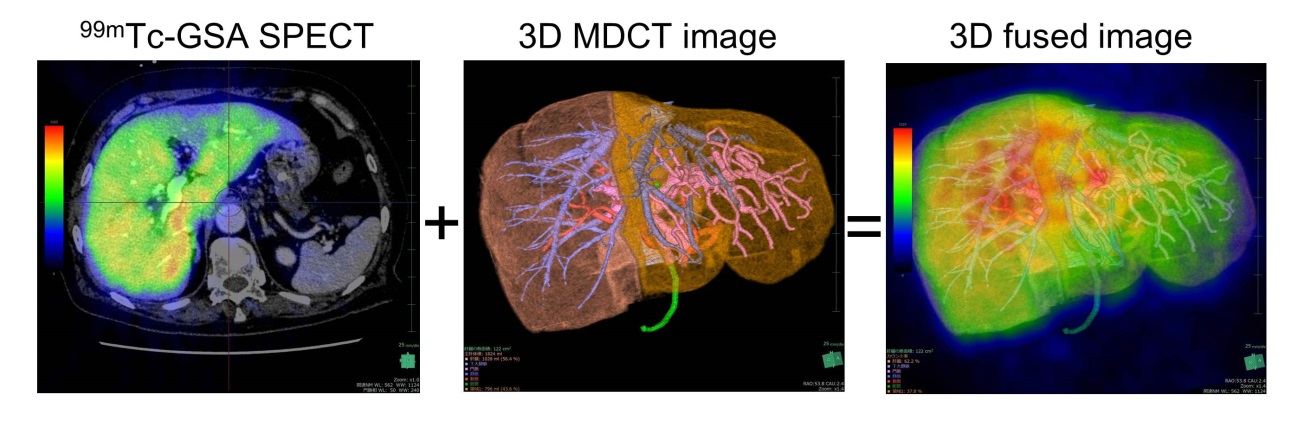 Figure 1 Creation of a 3D CT/99mTc-galactosyl human serum albumin single-photon emission computed tomography fusion image using the Volume Analyzer SYNAPSE VINCENT. The resection line is set using the 3D image reconstructed from Digital Imaging and Communications in Medicine (DICOM) data obtained from multidetector CT, following which the acquired 99mTc-GSA single-photon emission computed tomography (SPECT) image is fused with the 3D image. GSA: Galactosyl human serum albumin.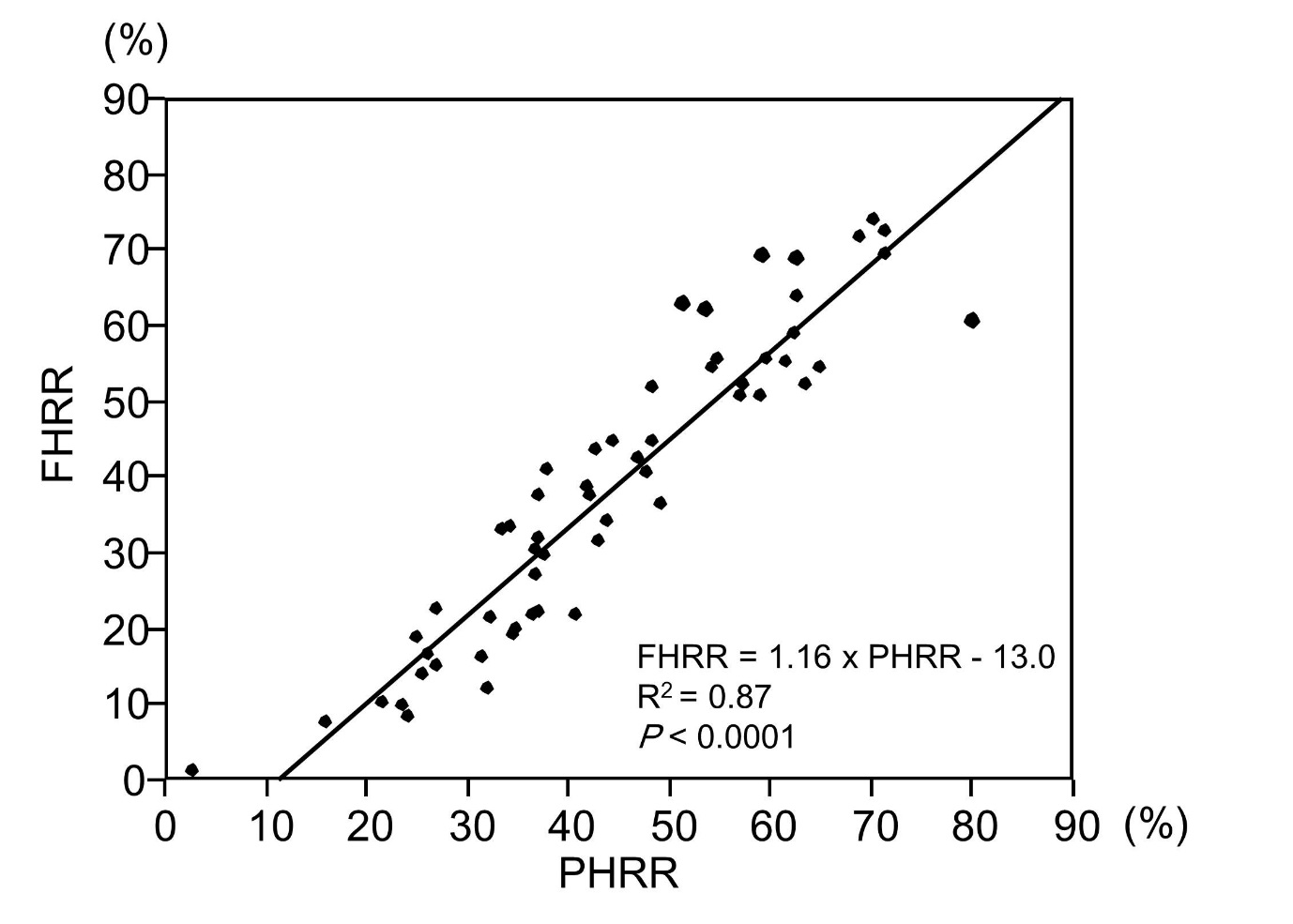 Figure 2 Correlation between the parenchymal hepatic resection rate and functional hepatic resection rate (calculated using 3D CT/99mTc-galactosyl human serum albumin single-photon emission computed tomography fusion imaging. Functional hepatic resection rate (FHRR) is strongly correlated with parenchymal hepatic resection rate (PHRR).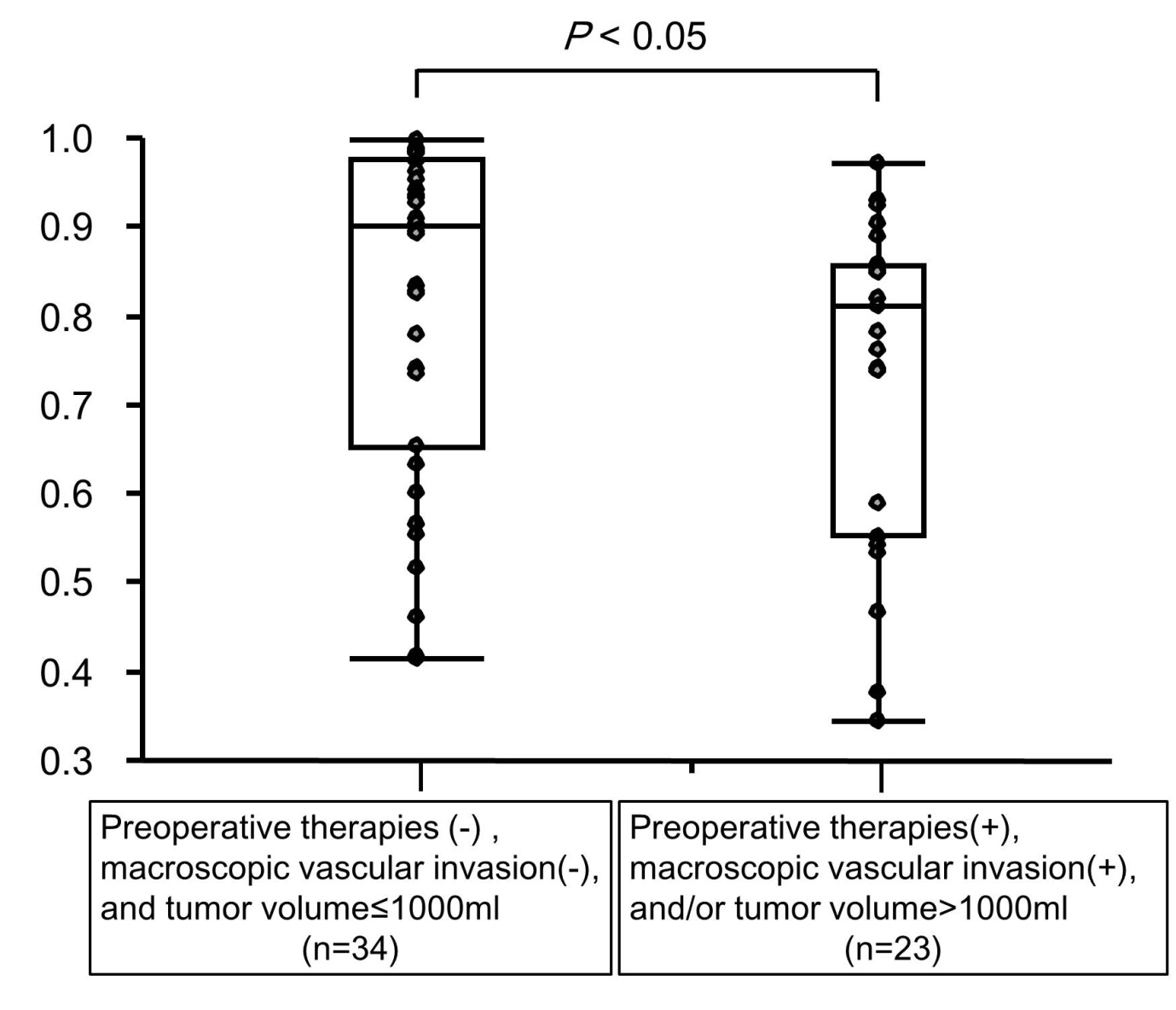 Figure 3 Comparison of the ratio of the functional hepatic resection rate to the parenchymal hepatic resection rate between patients with preoperative therapies, macroscopic vascular invasion, and/or a tumor volume of > 1000 mL and those without these factors. The ratio is significantly smaller for patients with preoperative therapies (transcatheter arterial chemoembolization, radiation, radiofrequency ablation, etc.), a tumor volume of > 1000 mL, and/or macroscopic vascular invasion than for those without these factors (0.82 ± 0.18 vs 0.73 ± 0.19, P < 0.05).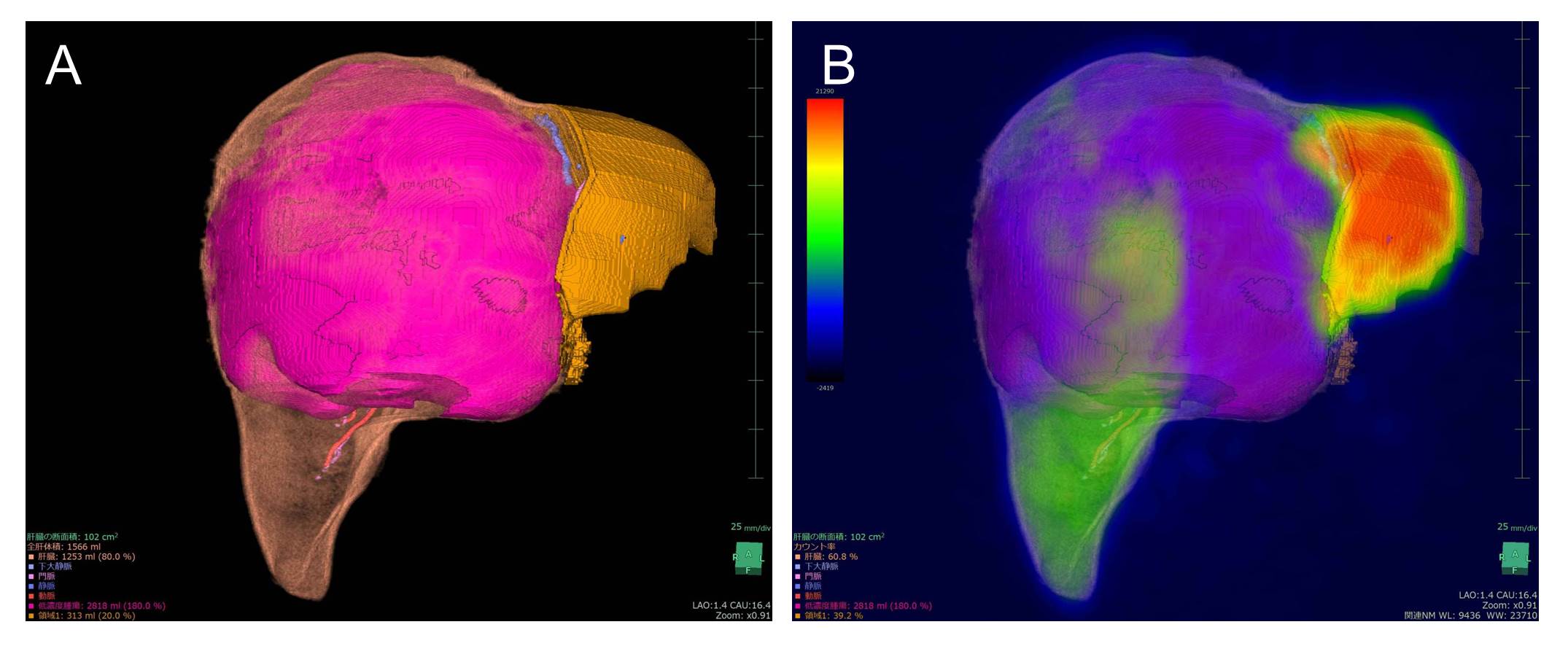 Figure 4 Representative case of a 34-year-old woman diagnosed with a giant hemangioma scheduled to undergo right trisectionectomy. A: CT volumetry showing the tumor volume as 2818 mL and parenchymal hepatic resection rate (PHRR) as 80.0%; B: 3D CT/99mTc-galactosyl human serum albumin (GSA) single-photon emission computed tomography (SPECT) fusion image showing the functional hepatic resection rate (FHRR) as 60.8%. The patients underwent right trisectionectomy without preoperative portal vein embolization. She recovered without postoperative liver failure or any morbidity.Table 1 Baseline characteristics of patients (n = 57) n (%)HCC: Hepatocellular carcinoma; ICGR15: Indocyanine green retention at 15 min; LHL15: The hepatic uptake ratio to the liver plus heart at 15 min of 99mTc-galactosyl human serum albumin; TACE: Transcatheter arterial chemoembolization; RFA: Radiofrequency ablation.Table 2 Surgical outcomes n (%)T-bil: Serum total bilirubin, PHLF: Posthepatectomy liver failure, ISGLS: International Study Group of Liver Surgery.Age mean (range)65.7 (34–82)Men/Women33/24HBsAg positivity10 (1.6)HCV positivity7 (1.2)DiagnosisHCCHilar cholangiocarcinomaIntrahepatic cholangiocarcinomaMetastatic tumorHemangiomaOthers26 (45.6)12 (21.1)6 (10.5)4 (7.0)4 (7.0)5 (8.8)Child–Pugh score (5/6/7/8)44/8/3/2Child–Pugh classification (A/B)52/5ICGR15, mean (range)10.8 (1.5–44.3)LHL15, mean (range)0.920 (0.712–0.973)Preoperative therapiesTACERadiationRFA Partial resection Chemotherapy18 (31.6)6 (10.5)5 (8.8)3 (5.3)3 (5.3)1 (1.8)Tumor size > 1000 mL5 (8.8)Portal vein thrombosis8 (14.0)Hepatic vein thrombosis 3 (5.3)Preoperative biliary drainage 15 (26.3)Preoperative portal vein embolization 13 (22.8)Hepatectomy procedureRight trisectionectomyExtended right hepatectomyRight hepatectomy ± segment ICentral bisectionectomy Left hepatectomy ± segment IExtended left hepatectomy ± segment ILeft trisectionectomy ± segment I5 (8.8)2 (3.5)18 (31.6)5 (8.8)16 (28.1)9 (15.8)2 (3.5)Biliary reconstruction15 (26.3)Surgical duration (min), mean ± SD	432 ± 167Blood loss, median (g), range430 (0–5700)Red blood cell transfusion18 (31.6)Postoperative hyperbilirubinemia (T-bil ≥ 5.0 mg/dL)6 (10.5)PHLF ISGLS grade (A/B/C)9/2/1Major morbidity (Clavien–Dindo grade ≥ 3)  (IIIa/IIIb)12/5Surgery-related death0